Інформаційне положення для моніторингуВідповідно до ст.13 загального положення про захист персональних даних від 27 квітня 2016 р. (Dz. Urz. ЄС Л від 04.05.2016 р.) ) повідомляє, що: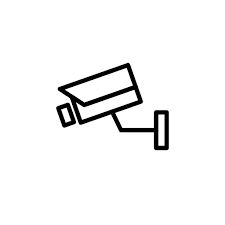 Адміністратором системи моніторингу є Zespół Szkół im. dr Heleny Spoczyńskiej w Lipinach Lipiny 40, 26-425 Odrzywół, зв’язатися з адміністратором даних можна по телефону : 486716019 або письмово за адресою зареєстрованого офісу.Контакт з уповноваженим із захисту даних kancelaria.odo@gmail.comМоніторинг використовується для забезпечення безпеки та захисту майна в зоні спостереження.Правовою підставою для обробки є ст.108а закон від 14.12.2016 р. «Про освіту». Одержувачами ваших персональних даних будуть суб’єкти , уповноважені отримувати дані із системи відеомоніторингу на підставі законодавчих положень, та особи, які отримали позитивний розгляд звернення про надання записів відеоспостереження від директора закладу.Записи моніторингу зберігатимуться протягом 30 днів.Особа, яка зареєстрована системою моніторингу, має право на доступ до персональних даних, обмеження їх обробки та видалення.Особа, яка зареєстрована системою моніторингу, має право подати скаргу до наглядового органу Президента Управління із захисту даних за адресою: вул. Ставки 2,00-193 м. Варшава. 